МУНИЦИПАЛЬНОЕ БЮДЖЕТНОЕ ОБЩЕОБРАЗОВАТЕЛЬНОЕ УЧРЕЖДЕНИЕ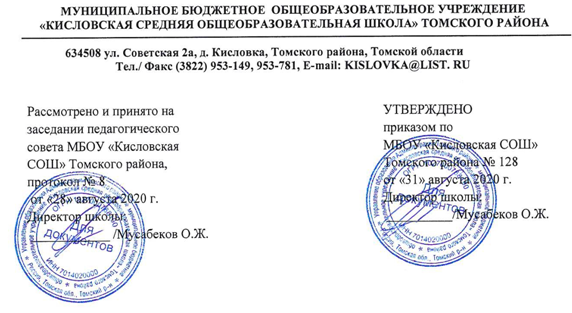 «КИСЛОВСКАЯ СРЕДНЯЯ ОБЩЕОБРАЗОВАТЕЛЬНАЯ ШКОЛА» ТОМСКОГО РАЙОНА634508 ул. Советская 2а, д. Кисловка, Томского района, Томской областиТел./ Факс (3822) 953-149, 953-781, E-mail: KISLOVKA@LIST. RUПРОГРАММА развития методической службына 2020 – 2025 учебный годд. Кисловка – 2020Паспорт Программы Пояснительная запискаНеобходимость разработки долгосрочной Программы методической работы обусловлена принятием федеральных государственных образовательных стандартов общего образования: ФГОС начального общего образования, ФГОС основного общего образования, ФГОС среднего общего образования (далее – ФГОС общего образования). соответствии с требованиями ФГОС общего образования в образовательной организации МБОУ «Кисловская средняя общеобразовательная школа» Томского района создана совокупность условий для реализации основных образовательных программ (начального общего, основного общего, среднего общего образования): кадровые, финансово-экономические, материально-технические, психолого-педагогические условия, информационно-образовательная среда, учебно-методическое и информационное обеспечение.Среди перечисленных ресурсов особое значение имеет готовность сотрудников общеобразовательной организации, реализующей основные образовательные программы начального общего, основного общего и среднего общего образования, к реализации ФГОС.Требования Стандарта к кадровым условиям реализации основных образовательных программ включают:- укомплектованность образовательного учреждения педагогическими, руководящими и иными работниками;- уровень квалификации педагогических и иных работников образовательного учреждения;- непрерывность профессионального развития педагогических работников образовательного учреждения, реализующего основные образовательные программы.Образовательное учреждение МБОУ «Кисловская СОШ» Томского района, реализующее основные образовательные программы, укомплектовано квалифицированными кадрами полностью.Соответствие уровня квалификации работников образовательного учреждения, реализующего основные образовательные программы начального общего, основного общего, среднего общего образования требованиям, предъявляемым к квалификационным категориям (первой или высшей), а также занимаемым ими должностям устанавливается при их аттестации.Непрерывность профессионального развития педагогических работников обеспечивается освоением ими дополнительных профессиональных образовательных программ не реже чем один раз в 3 года.Кроме того, в образовательной организации МБОУ «Кисловская СОШ» Томского района созданы условия для:- комплексного взаимодействия образовательных учреждений, обеспечивающего возможность восполнения недостающих кадровых ресурсов;- оказания постоянной научно-теоретической, методической и информационной поддержки педагогических работников по вопросам реализации основных образовательных программ общего образования, использованияинновационного опыта других образовательных учреждений, проведения комплексных мониторинговых исследований результатов образовательного процесса и эффективности инноваций.Программа методической работы рассчитана на развитие профессиональной готовности педагогических кадров к деятельности в условиях ФГОС общего образования.При разработке Программы учтена структура профессиональной готовности педагогических кадров к реализации ФГОC общего образования как системной инновации.Профессиональная готовность педагогического коллектива включает следующие структурные компоненты: мотивационный, когнитивный итехнологический компоненты готовности педагогических работников к этойдеятельности.связи с этим настоящая Программа направлена на формирование и развитие профессиональной готовности каждого педагога и, как следствие, на обеспечение профессиональной готовности в целом педагогического коллектива к эффективной деятельности по реализации ФГОС общего образования (начального общего, основного общего, среднего общего).Реализация программы развития методической службы в Школе становится возможной благодаря постоянному совершенствованию системы менеджмента качества, ориентированной на следующие приоритетные позиции:Непрерывно изучать и прогнозировать требования заинтересованных сторон к качеству образования.Информировать общество о результатах деятельности школы;Совершенствовать содержание воспитательно-образовательного процесса в соответствии с тенденциями развития науки, практики, изменений запросов рынка;Совершенствовать процессы менеджмента как механизм повышения качества планирования, распределения ответственности, мониторинга и оценки деятельности школы и его результатов;Совершенствовать материально-техническую и научно-методическую базу для создания инновационного потенциала школы, обеспечивающего качество образовательного процесса;Развивать кадровый потенциал и методы мотивации сотрудников для перехода на системные позиции обеспечения качества образовательных услуг и лояльности персонала к целям организации.Концептуальные основы деятельности методической службы МБОУ «Кисловская СОШ» Томского районаПри организации и управлении методической работы в МБОУ «Кисловская СОШ» Томского района учитываются следующие методологические подходы:1. Личностно-ориентированный – заключается в организациисознательного и целенаправленного, систематического, планомерного и содержательного взаимодействия субъектов методической работы на основе сотрудничества, педагогической помощи и поддержки, выявлении персональных возможностей педагога, а также создании условий для развития профессионального и творческого потенциала личности каждого сотрудника, самореализации их индивидуальной профессиональной траектории.Процессный –заключается в обеспечении каждого процесса,осуществляемого субъектами методической работы процесса следующими характеристиками: входы и выходы (результаты), определением потребителей каждого процесса, изучением удовлетворенности результатами процесса, установлением взаимодействия с другими процессами, определением полномочий, прав и ответственностей за управление процессом. Все этопозволяетсовершенствоватьпроцессыменеджмента,выступающегомеханизмом повышения качества планирования, распределения ответственности, мониторинга и оценки деятельности. Процессный подход обеспечивает создание целостного комплекса взаимосвязанных элементов.Компетентностный – предполагает постоянное совершенствованиепрофессиональной компетентности педагога, определяющей его универсальнуюспособность решать профессиональные проблемы и типичные профессиональные задачи, возникающие в реальных ситуациях, в условиях возрастающего уровня тех запросов, которые предъявляют специалисту общество и обучаемые, добиваться качественных результатов.Методическая работа базируется на принципах:Научностиорганизация методической работы, определение ее содержания, методов, форм осуществляется на основе актуальных положений педагогической и психологической науки.Инновационностипланирование и организация методической работы в соответствии с актуальными потребностями образовательной организации и системы образования в целом, использование современных технологий, форм организации; а также видение перспектив, направленность на возможные пути совершенствования качества образовательной деятельности.Преемственностиобеспечивает механизм непрерывного развития методической работы и эффективность всех ее компонентов: целеполагания, ресурсов и условий обеспечения методического процесса, его содержания, организационных форм контроля и диагностичности процесса, своевременное регулирование и коррекцию.Гибкости и мобильностиданный принцип предусматривает возможность изменения и дополнения содержания методической работы в ходе ее реализации в зависимости от меняющихся условий и потребностей ПОО и системы образования в целом; широкая вариативность форм, содержания развития профессиональной компетентности.Открытостиспособность к распространению и обобщению профессионального опыта педагога на разных образовательных уровнях.Индивидуализации и дифференциациипланирование и организация методической работы на диагностической основе, в соответствии с уровнем профессиональной подготовки и педагогического мастерства, опытом педагогической деятельности, а также индивидуальными потребностями педагогических работников.Сотрудничестваосуществление методической работы преимущественно в групповых и коллективных формах, т.к. эффективность и успешность методической работы– результат коллективного труда педагогов.Обеспечение деятельности методической службы связано с преодолением множества трудностей – организационных, психологических, материальных. Это возможно при соблюдении ряда условий:Во-первых, программа должна отвечать актуальным потребностям СОО и требованиям к образованию в целом; необходимо учитывать возможности учреждения и его потенциала.Во-вторых, цели деятельности методической службы должны быть конкретными и ясными для всех субъектов методической работы.В-третьих, программные мероприятия	должны быть реальны, т.е.выстроены с учетом имеющихся условий образовательной среды.В-четвертых, необходима гибкость и мобильность в решении возникающих проблем, вариативность деятельности, позволяющие включаться каждому педагогу в методическую работу в зависимости от его потребностей и возможностей, уход от стереотипов.Основными направлениями методической деятельности являются:Информационно-аналитическое (диагностическое):анализ состояния и результатов методической работы в СОО;проведение диагностики с целью выявления профессиональных затруднений, актуальных потребностей педагогов;изучение качественных и количественных потребностей рынка труда в рабочих, служащих, специалистах среднего звена;изучение степени удовлетворенности педагогических работников организацией методической работы;изучение,  обобщение  и  трансляция  инновационного  педагогическогоопыта;информирование потребителей об основных направлениях методической работы в ОО.Организационно-методическое:реализация мероприятий по повышению квалификации педагогов;методическое сопровождение педагогических работников в период подготовки к аттестации и сертификации;организация консультационной работы по вопросам методической деятельности.3. Программно-методическое и дидактическое обеспечение образовательного процесса:организация деятельности педагогов по учебно-методическому обеспечению образовательного процесса в соответствии с требованиями ФГОС ООО.Инновационное, проектно-исследовательское:методическое сопровождение инновационной деятельности педагогов; методическое сопровождение участия педагогов и обучающихся впрофессиональных конкурсах и НПК различного уровня.Экспертное направление:организация и проведение экспертизы актуального учебно-методического материала и профессиональной деятельности педагога.Редакционно-издательское:разработка, систематизация и тиражирование учебно-методических материалов.Перечень локальных актов, поддерживающих нормативно-правовое обеспечение методической работыДолжностные инструкции (распределение обязанностей)Положение о Педагогическом СоветеПоложение о методическом советеПоложение о МО Положение о временной проблемной группеПоложение о творческой группе, временной творческой группе Положения о конкурсахПоложение об олимпиаде школьниковПоложение о работе над единой методической темойПоложение о стимулировании методической работы, поощренииРаспоряжение об утверждении материалов устных экзаменов итоговой аттестации Распоряжение (положение) о повышении квалификации педагогических кадров Положение о постоянно действующих семинарахДолжностные обязанности руководителя МО, методических объединенийПоложение о методической работе Положение о методическом кабинете Должностные обязанности учителя Концепция. Программа развития школы Положение о педагогическом советеПоложение о смотре кабинетов4.  Организация методической работы школыОсновные составляющие элементы методической деятельности школы:         Оказание помощи учителям в реализации принципов инновационных и методических приемов обучения и воспитания в рамках программы развития школы;         Включение учителей в творческий педагогический поиск;         Разработка методических рекомендаций для педагогов по организации учебно-воспитательного процесса в условиях развития школы;         Организация системы повышения квалификации педагогов;         Руководство работой методических объединений педагогов;         Доведение до сведения педагогов нормативных документов;         Обобщение и внедрение опыта по методической проблеме школы на муниципальном и региональном уровнях;         Организация и проведение мониторинга с целью выявления результативности.Единая методическая тема школы на 2020 — 2025 гг. «СОВЕРШЕНСТВОВАНИЕ КАЧЕСТВА ОБРАЗОВАНИЯ, ОБНОВЛЕНИЕ СОДЕРЖАНИЯ И ПЕДАГОГИЧЕСКИХ ТЕХНОЛОГИЙ В УСЛОВИЯХ РЕАЛИЗАЦИИ ФГОС»Цели, задачи методической работы на 2020-2025 годыЦель: повышение качества образования через непрерывное развитие учительского потенциала, повышение уровня профессионального мастерства и профессиональной компетентности педагогов   для успешной реализации ФГОС и воспитания личности, подготовленной к жизни в высокотехнологичном мире.Задачи:Усовершенствовать условия для реализации ФГОС ООО и ФГОС ОВЗ;Создать условия (организационно-управленческие, методические, педагогические) для обновления адаптированных основных образовательных программ НОО, СОО, ООО и написания основной образовательной программы СОО.Усовершенствовать методический уровень педагогов в овладении новыми педагогическими технологиями.Активизировать работу по выявлению и обобщению, распространению передовогопедагогического опыта творчески работающих педагогов.Усовершенствовать систему мониторинга и диагностики успешности образования,уровня профессиональной компетентности и методической подготовки педагогов.Обеспечить методическое сопровождение работы с молодыми и вновьпринятыми специалистами.  Создать условия для самореализации обучающихся в образовательной деятельностии развития ключевых компетенций обучающихся.  Реализовать комплексное психолого-педагогическое сопровождение в условиях образовательного процесса с учётом состояния здоровья и особенности психофизического развития.Создать условия для развития ключевых компетенций обучающихся на основе использованиясовременных педагогических технологий и методов активного обучения. Способствовать удовлетворению особых образовательных потребностей обучающихся с ОВЗ при освоении ими основной образовательной программы.Реализовать комплексное психолого-медико-педагогическое сопровождение в условиях образовательного процесса с учётом состояния здоровья и особенности психофизического развития. Разработать и реализовать индивидуальные учебные планы, организовать индивидуальные и групповые занятия для детей с учетом индивидуальных и типологических особенностей психофизического развития и индивидуальных возможностей обучающихся.Оказать родителям (законным представителям) детей с ОВЗ консультативную и методическую помощь по медицинским, социальным, правовым и другим вопросам, связанным с их воспитанием и обучением.Реализовать комплексное психолого-медико-педагогическое сопровождение в условиях образовательного процесса с учётом состояния здоровья и особенности психофизического развития.ПЯТЬ ШАГОВ К ЦЕЛИ ШАГ ПЕРВЫЙ:Методическая тема на 2020-2021 учебный год: «Современные требования к качеству урока – ориентиры на обновление содержания образования»Цель: повышение теоретических и практических знаний педагогов в области методики проведения современного урока и его общедидактического анализа.Задачи:продолжить модернизацию системы обучения в школе путем изучения теории по вопросу требований к современному уроку;активнее и эффективнее использовать современные образовательные технологии в учебно-воспитательном процессе, в частности — поисково-исследовательскую деятельность, проектную деятельность;расширить область использования информационных технологий при проведении уроков с учетом имеющейся в школе материально-технической базы: рабочего места учителя, интерактивной доски;выстраивание системы поиска и поддержки талантливых детей и их сопровождение в течение периода обучения;совершенствовать работу со слабоуспевающими учащимися;продолжить работу по реализации ФГОС НОО, ФГОС ООО и создать все условия для успешного введения ФГОС СОО.ШАГ ВТОРОЙ:Методическая тема на 2021-2022 учебный год:«Повышение эффективности образовательной деятельности через применение современных подходов к организации образовательной деятельности, непрерывное совершенствование профессионального уровня и педагогического мастерства учителя»Цель: совершенствование системы повышения квалификации и профессиональной компетентности педагогов, стимулирование и поддержка педагогических работников школы, повышение качества образования и разностороннее развитие личности школьников, повышение престижа образовательной организации.Задачи:создание оптимальных условий (правовых и организационных) для повышения образовательного уровня педагогических работников по квалификации с учётом современных требований (нормативно-правовой базы ФГОС);совершенствование учебно-методического и информационно-технического обеспечения УВП педагогов с учётом современных тенденций развития образования;Совершенствование управленческой компетенции руководителей образовательной организации;повышение мотивации педагогов в росте профессионального мастерства, на получение современных знаний;развитие культурно-образовательной среды в школе, открытой всем субъектам педагогической деятельности, направленной на обеспечение высокого уровня образовательной деятельности;обеспечение роста профессиональной компетентности педагогов школы в ходе работы учителей по темам самообразования с целью ориентации на развитие мотивации обучения, способностей и возможностей каждого ученика, на раскрытие их личностного, интеллектуального, творческого потенциала;создание единой системы урочной и внеурочной деятельности учителей и учащихся, направленной на разностороннее развитие личности участников образовательной деятельности;осуществление психолого-педагогическую поддержки слабоуспевающих учащихся;расширение сферы использования информационных технологий, создание условий для раннего раскрытия интересов и склонностей учащихся к научно-исследовательской деятельности, для усвоения школьниками исследовательских, проектировочных и экспериментальных умений.ШАГ ТРЕТИЙ: Методическая тема на 2022-2023 учебный год:«Повышение качества образовательной деятельности через реализацию системно-деятельностного подхода в обучении, воспитании, развитии обучающихся»Цель: совершенствование педагогического мастерства учителя, качества образовательной деятельности и успешности обучающихся через использование системно-деятельностного подхода в обучении.Задачи:обновить педагогическую систему учителя на основе выделения сущности его опыта в технологии деятельностного обучения;способствовать формированию системы универсальных учебных действий средствами технологии деятельностного обучения;обеспечить методическое сопровождение реализации ФГОС НОО, ФГОС ООО, ФГОС СОО;содействовать реализации образовательной программы на основе стандартов нового поколения.ШАГ ЧЕТВЕРТЫЙ:Методическая тема школы на 2023-2024 учебный год: «Создание образовательного пространства, обеспечивающего личностную, социальную и профессиональную успешность учащихся путём применения современных педагогических и информационных технологий в рамках ФГОС»Цель: Непрерывное совершенствование уровня педагогического мастерства учителя, его эрудиции, компетентности в области учебного предмета и методики его преподавания; применение новых технологий, направленных на обеспечение самораскрытия, самореализации учащихся, повышение качества учебно-воспитательного процесса.Задачи:реализация системно-деятельностного подхода в обучении и воспитании;непрерывное совершенствование педагогического мастерства учителей;внедрение современных педагогических технологий обучения и воспитания, информационных образовательных технологий;адаптация образовательной деятельности к запросам и потребностям личности(ориентация обучения на личность учащихся, обеспечение возможности её самораскрытия, создание системы поиска и поддержки талантливых детей);совершенствование предпрофильной подготовки обучающихся;реализация принципов сохранения физического и психического здоровья субъектов образовательной деятельности, использование здоровьесберегающих технологий в урочной и внеурочной деятельности;духовно-нравственное, патриотическое и гражданское воспитание через повышение воспитательного потенциала урока.ШАГ ПЯТЫЙМетодическая тема на 2024-2025 учебный год: «Семья и школа: пути эффективного сотрудничества в современных условиях. Результативность работы школы по методической теме».Цель: создание условий для повышения качества социального партнёрства школы и семьи, для развития творческого взаимодействия всех субъектов образовательной деятельности, способствующих самоопределению и самореализации школьника.Задачи:создание условий для взаимодействия школы, семьи и общественных организаций в формировании личности школьников;создание системы педагогического всеобуча, направленного на формирование у родителей педагогической культуры, чувства долга и социальной ответственности за воспитание и развитие детей;формирование у родителей системы ценностных отношений, позитивного отношения к активной общественной деятельности детей через создание и реализацию совместных социальных проектов, поддержку родителями работы органов самоуправления школы;информационное обеспечение психолого-педагогического сопровождения семейного воспитания, изучение и внедрение в практику передового опыта работы с семьей, инновационных технологий семейного воспитания;научно-методическое обеспечение работы классных руководителей с семьей, создание банка методических разработок;создание благоприятной атмосферы общения, направленной на преодоление конфликтных ситуаций в процессе воспитания учащихся в системе «учитель-ученик-родитель»;активное вовлечение взрослых и детей в занятия физкультурой, спортом и туризмом, акцентирование внимания педагогов и родителей на необходимость моделирования здорового образа жизни в семье, бережного отношения к физическому, психическому, духовному здоровью детей;развитие самостоятельности детей в условиях семьи;формирование у родителей умения диагностировать развитие детей.Направления методической работыАттестация учителей.Повышение квалификации учителей (самообразование, курсовая подготовка, участие в семинарах, РМО, конференциях, мастер-классах).Управление качеством образования. Проведение мониторинговых мероприятий.Внеурочная деятельность по предмету.Обобщение и представление опыта работы учителей (открытые уроки, творческие отчеты, публикации, разработка методических материалов) на различных уровнях.Формы организации методической работыКоллективные:Заседания педагогического совета.Работа педколлектива над единой методической темой и проблемой.Методологические, проблемно-тематические семинары и практикумы.Групповые:Школьные методические ассоциации педагогов.Групповые методические консультации. Методические дни. Предметные тематические недели.Семинары.Индивидуальные:Экспертиза практической деятельности.Индивидуальные консультации.Аттестация на квалификационные категории.Курсовая подготовка и переподготовка.Самообразование и саморазвитие педагогов.Формы предъявления и обобщения передового педагогического опытаПоказ опыта в режиме реального времени в форме открытых уроков, внеурочных мероприятий.Ознакомление педагогов с документальным обеспечением реализуемых нововведений.Изучение возможных перспектив внедрения и прогнозирования последствийперехода на новые способы работы.Составление краткого описания предъявленного опыта и создание информационной базы.Организация глубокого анализа внедрения новых форм, методов и технологий работы.Осуществление углубленного диагностирования по выявлению положительногоэффекта от внедрения инноваций.Проведение семинаров, мастер-классов, практикумов, собеседований, консультаций, выставок.Формы повышения профессионального мастерства педагоговСамообразование.Изучение документов и материалов, представляющих профессиональный интерес.Рефлексия и анализ собственной деятельности.Накопление информации по педагогике, психологии, методике, предметному содержанию.5.Создание базы лучших сценариев уроков, внеурочных мероприятий, приемов и способов педагогической деятельности.Разработка собственных средств наглядности.Моделирование профессиональной деятельности педагогов на основе психолого-педагогической диагностики, выработка своевременных коррекционных мер, опора на результаты деятельности, анализ причин отклонений.Методы и приемы методической работы:1. Проведение открытых уроков, воспитательных и методических мероприятий.Анализ посещенных мероприятий.Взаимопосещение мероприятий.Заслушивание докладов и сообщений.Обсуждение авторских публикаций, пособий, методических разработок.Проведение творческих отчетов по саморазвитию и самообразованию.Анкетирование и социологические исследования.Дискуссии и диспуты, ролевые игры.Решение ситуационных педагогических и управленческих задач.Обмен педагогическим опытом.Подведение итогов внедрения новшеств и элементов ценного опыта коллег и новаторов.Анализ методической и управленческой документации.Лекции и семинары-практикумы, тренинги, мастер-классы.Индивидуальная методическая работа учителяИндивидуальные методические темы педагогического исследования определяются на             заседаниях предметных ассоциации. Работа учителя по методической теме предполагает выполнение следующих этапов:выбор методической темы;выбор темы и комплекса промежуточных заданий;формулирование итогового задания с последующим уточнением;определение тематики открытых и экспериментальных уроков.Программа работы предметных ассоциаций составляется на основе плана методической работы школы.Методические мероприятия для профессионального развития педагоговВ рамках создания единого образовательного пространства для профессионального развития педагогов проводятся следующие мероприятия:методический деньметодический семинар с руководителями   ассоциаций, в рамках которого определяется проблематика работы   по единой методической теме, предлагаются пути решения проблем; творческие отчеты педагогов на заседаниях ассоциаций по темам самообразования;«Круглый стол», на котором выделяется новая методическая проблема, планируется методическая работа на следующий учебный год, подводятся итоги работы педагогического коллектива за определенный этап.Принципы и правила организации методической деятельности в школе:научный подход;компетентностный подход;адресная направленность и индивидуальный подход;диагностико-аналитическая основа;гуманизм, демократизм и партнерство;креативность;адаптивность, вариативность, гибкость, мобильность;разнообразие форм, методов, содержания используемых технологий;максимальное удовлетворение профессиональных интересов педагогов.Образовательные результаты деятельности методических объединений для педагогов:1. Положительная динамика сдачи ОГЭ и ЕГЭ, успешное участие в интеллектуальных конкурсах, олимпиадах.2. Овладение теорией и приёмами деятельностного подхода в обучении;3. Повышение профессионального уровня, мотивации к эффективной профессиональной деятельности.Организационное обеспечение:повышение и совершенствование педагогического мастерства через максимальное использование возможности урока как основной формы организации образовательного процесса, через проведение единых методических дней, взаимопосещение уроков, активное участие в семинарах, конференциях;организация деятельности профессиональных объединений педагогов;совершенствование системы обобщения, изучения и внедрения передового педагогического опыта учителей школы.Технологическое обеспечение:внедрение в практику прогрессивных педагогических технологий, ориентированных на совершенствование уровня преподавания предметов, на формирование УУД ребенка;совершенствование кабинетной системы;укрепление материально-технической базы методической службы школы.Информационное обеспечение:обеспечение методическими и практическими материалами методической составляющей образовательного процесса через использование Интернет, электронных баз данных и т.д.;создание банка методических идей и наработок учителей школы;разработка и внедрение методических рекомендаций для педагогов по приоритетным направлениям школы.Создание условий для развития личности ребенка:изучение особенностей индивидуального развития детей;формирование у обучающихся мотивации к познавательной деятельности;создание условий для обеспечения профессионального самоопределения школьников.Создание условий для укрепления здоровья обучающихся:отслеживание динамики здоровья обучающихся;разработка методических рекомендаций педагогам школы по использованию здоровьесберегающих методик и преодолению учебных перегрузок школьников; Диагностика и контроль результативности образовательного процесса.мониторинг качества знаний обучающихся;формирование у обучающихся универсальных учебных действий;диагностика деятельности педагогов по развитию у обучающихся интереса к обучению, результативности использования индивидуально групповых занятий и элективных курсов.Диагностика и контроль результативности образовательной деятельности:мониторинг качества знаний учащихся;формирование у обучающихся универсальных учебных действий;диагностика деятельности педагогов по развитию у учащихся интереса к обучению, результативности использования индивидуально групповых занятий и элективных курсов.Работа внутри школьных методических объединений:согласование календарно-тематических планов;преемственность в работе начальных классов и основного звена;методы работы по ликвидации пробелов в знаниях обучающихся;методы работы с обучающимися, имеющими повышенную мотивацию к учебно-познавательной деятельности;формы и методы промежуточного и итогового контроля;отчеты учителей по темам самообразования;итоговая аттестация обучающихся.Планируемые результаты работы (образовательный продукт) по единой методической теме Школы:Повышение продуктивности деятельности учителей, вовлеченных в инновационную деятельность, владеющих и применяющих современные педагогические технологии.Реализация образовательных программ на качественно новом уровне, повышение качества учебно-методического обеспечения за счет изменения содержания образования в соответствии с требованиями ФГОС СОО.Стабильное функционирование информационно-методических ресурсов.Расширение форм педагогического опыта.Результативный опыт участия педагогов и обучающихся в конкурсах, олимпиадах, конференциях и т.д.Приобретение коллективного педагогического опыта.Положительная динамика качества обученности обучающихся.Востребованность знаний и компетенций обучающихся на практике и в качестве базы для продолжения образования.                                                  Структура методической работы школыСХЕМА МЕТОДИЧЕСКОЙ РАБОТЫ В ШКОЛЕСфера компетенции участников методической работыЦиклограмма методической работы на 2020 – 2025 учебный год.Основные направления деятельностиОрганизация управленческой деятельностиЦель: обеспечение контроля и анализа результатов исполнения плана методической работы.Работа методического совета ШколыМиссия работы Методического совета: создание педагогических условий внедрения системно-деятельностного подхода в образовательную деятельность Центра. успешная работа педагогического коллектива в режиме развития; формирование атмосферы заинтересованности в росте педагогического мастерства, приоритета педагогической компетентности, творческих поисков коллектива. Цель работы:методическое сопровождение педагогов для развития управленческой компетентности, позволяющей эффективно внедрять ФГОС ОВЗ и ФГОС ООО.Задачи: Продолжить приведение в соответствие с ФЗ «Об образовании в РФ» и ФГОС ДО, ФГОС ОВЗ, ФГОС ООО нормативно – правовую базу Центра в области методической работы. Изучить нормативно-правовую базу введения ФГОС СОО. Руководителям ШМО организовать работу над методической темой школы. Продолжить внедрение метода исследования и метода проектов в образовательную деятельность школы, как основных технологий системно – деятельностного подхода. Организовать непрерывное повышение педагогического мастерства педагогов через курсовую подготовку, работу ШМО, сетевые сообщества. Продолжить работу по выявлению, обобщению, распространению положительного педагогического опыта творчески работающих педагогов, по формированию портфолио педагогов. Примерный перечень вопросов, которые будут рассматриваться на заседаниях Методического совета школы: Итоги методической работы за прошедший учебный год, основные задачи на новый учебный год. Инструктивно-методическое совещание: а) основные направления методической работы в Центра; б) этапы работы над методической темой;в)темы самообразования, работа над планом самообразования.Принятие УМК на текущий учебный год, учебных планов и программ, планов работы ШМО.Создание группы контроля адаптации вновь прибывших обучающихся и готовности к обучению на уровне начального и основного общего образования, сформированности их УУД, БУД, ЗУН.Организация и проведение предметных школьных олимпиад.Итоги мониторинга учебной деятельности по результатам промежуточного контроля.Работа с обучающимися, имеющими высокую и низкую мотивацию к учебно-познавательной деятельности. Информация о ходе аттестации педагогов.Подведение итогов аттестации педагогов школы, анализ реализации системы курсовой подготовки. Подготовка к государственной итоговой аттестации в 11-х,12 классах.Подведение итогов по самообразованию, самооценка профессионального развития педагогов.Мониторинг образовательной деятельности за год. Результативность работы МС.Обсуждение плана работы на предстоящий учебный год. Работа с Федеральными государственными образовательными стандартами: согласование рабочих программ и календарно-тематических планов; преемственность в работе начальных классов, основного и старшего звена; методы работы по ликвидации пробелов в знанияхобучающихся; методы работы с обучающимися, имеющими повышенную и пониженную мотивацию к учебно-познавательной деятельности; формы и методы промежуточного и итогового контроля; отчеты учителей по темам самообразования; государственная итоговая аттестация обучающихся в формах ГВЭ, ЕГЭ. На заседаниях методических объединений запланировано рассмотрение вопросов, связанных с изучением и применением новых технологий, с сохранением и укреплением здоровья обучающихся, с изучением и применением тестов, контрольных работ и других учебно-методических материалов; с анализом контрольных работ и разработкой ориентиров по устранению выявленных пробелов в знаниях обучающихся.Работа педагогов над темами самообразованияДля организации дифференцированной работы с педагогическими кадрами в школе организована работа по самосовершенствованию педагогического мастерства через индивидуальную тему по самообразованию.У каждого педагога определена индивидуальная методическая тема по самообразованию, которая анализируется через участие педагогов в работе МО, педсоветов, семинаров, практикумов. Индивидуальное самообразование будет осуществляться на основе собственных планов педагогов. Планы предусматривают: подбор литературы, затрату времени на изучение данных по проблеме, анализ литературы, знакомство с практическим опытом. Самообразование планируется завершить анализом, оценкой и самооценкой эффективности выполненной работы. Результатом самообразования будут являться открытые уроки, доклады, публикации, мастер-классы, выступления перед коллегами, на совещаниях ШМО, педсоветах.В рамках ВШК администрацией Центразапланировано посещение уроков. Основные цели посещения и контроля уроков (занятий):Владение программным материалом и методикой обучения (воспитания) различных категорий обучающихся.Анализ эффективности методических приёмов, коррекционных принципов. формирующих прочность знаний, уровень воспитанности, социальной адаптации обучающихся. Определение результативности организации методов и приёмов контроля за усвоением знаний обучающихся.Классно-обобщающий контроль.Преемственность.Аттестация педагогических работников.Использование новых технологий.Подготовка к государственной итоговой аттестации обучающихся. Курсы повышения квалификацииВажным направлением методической работы и работы администрации школы является постоянное совершенствование педагогического мастерства педагогических кадров через курсовую систему повышения квалификации и стимулирование педагогов школы к аттестации.4. Направления работы Методического совета школыИнформационно - методическое обеспечение профессиональной деятельности педагогов.Задача: Обеспечить методическую поддержку деятельности педагогов по совершенствованию качества образования через освоение компетентностного подхода в обучении, воспитании, развитии обучающихся.Методические семинарыРабота методических объединенийРабота с педагогическими кадрамиЗадачи: Сопровождение профессионального роста педагогов. Обобщение и представление педагогического опыта.Работа с обучающимисяЗадачи: Освоение эффективных форм организации образовательной деятельности обучающихся. Выявление и накопление успешного опыта работы педагогов в данном направлении.Возможные риски реализации Программы и методы их локализации Приложение 1Примерная анкета по выявлению мнения родителей по вопросу содержания части учебного плана,формируемой участниками образовательного процесса,и направлений внеурочной деятельностиВыберите и отметьте один из предложенных вариантов или впишите свой ответ.1. Как Вы считаете, время, отводимое на часть, формируемую участниками образовательного процесса, должно быть использовано: на увеличение учебных часов, предусмотренных на изучение отдельных предметовобязательной части на введение специально разработанных учебных курсов, обеспечивающих интересы ипотребности участников образовательного процесса, в том числе этнокультурные на внеурочную деятельность2. В случае, если Вы выбрали ответ № 2, то как вы полагаете, какой конкретнодополнительный курс следует включить в учебный план?_______________________________________________________________________________3. Какое из следующих основных направлений внеурочной деятельности, предусмотренныхФГОС, Вы считаете необходимым реализовывать в классе Вашего ребенка: духовно-нравственное; социальное;общеинтеллектуальное; общекультурное; спортивно-оздоровительное.4. Хотели ли бы Вы, чтобы Ваш ребенок осваивал отдельные тематические модулиобразовательной программы в форме электронного обучения и/или с использованиемдистанционных образовательных технологий? На каком этапе?􀀀 Да 􀀀 Нет􀀀 5 класс 􀀀 6 класс 􀀀 7 класс 􀀀 8 класс 􀀀 9 класс5. Планируете ли Вы, что Ваш ребенок будет осваивать отдельные предметы поиндивидуальной образовательной программе? Если да, то по каким конкретно предметам?􀀀 Да 􀀀 Нет______________________В данную анкету также могут быть внесены вопросы, касающиеся других аспектовпрограммы воспитания и социализации, системы оценивания и др.Приложение 2АНКЕТАУровень профессиональной и личностной готовности педагогических кадров к работе в условиях введения федеральных государственных образовательных стандартовосновного общего образованияЦель - определить готовность педагогов к работе по федеральным государственнымобразовательным стандартам в системе основного общего образования.Уважаемый коллега!С целью выявления уровня готовности к реализации федерального государственного образовательного стандарта основного общего образования (далее – ФГОС ООО) просим Вас принять участие в анкетировании. Выберите один или несколько из предложенных вариантов ответа на вопрос или запишите свой ответ. Собранные данные будут анализироваться только в обобщенном виде. Мы гарантируем полную конфиденциальность предоставленной Вами информации.1. ФГОС - это:1) основа объективной оценки уровня образования учащихся;2)совокупность требований, обязательных при реализации основной образовательнойпрограммы образовательными учреждениями, имеющими государственную аккредитацию;3) ориентир, принимаемый как исходное для сопоставления с реальной практикой,направленный на достижение упорядоченности системы и определения минимальныхтребований к качеству и уровню образования;4)______________________________________________________________________2. В основе стандарта лежит подход:1) личностно ориентированный;2) системно-деятельностный;3) дифференцированный;4)______________________________________________________________________3. Какие три системы требований определены в ФГОС как обязательные:1) требования к структуре основной образовательной программы;2) требования к кадрам;3) требования к условиям реализации основной образовательной программы;4) требования к результатам освоения основной образовательной программы;5) требования к субъектам образовательного процесса;6) требования к информатизации образовательного процесса;7)______________________________________________________________________4. Требования к каким планируемым результатам учащихся установленыстандартом:1) личностным;2) метапредметным;3) предметным;4)______________________________________________________________________5. Что должно быть предметом итоговой оценки освоения учащимися основнойобразовательной программы:________________________________________________________________________________________________________________________________________________________________________________________________6. Из каких двух составляющих состоит итоговая оценка?_______________________________________________________________________________________________________________________________________________________7. Какие результаты индивидуальных достижений учащихся не подлежатитоговой оценке:1) метапредметные результаты;2) функциональная грамотность в области учебных предметов;3) личностные результаты;4) способность решать учебные задачи;5)______________________________________________________________________8. Основная образовательная программа должна содержать разделы:1) пояснительная записка;2) планируемые результаты освоения учащимися основной образовательнойпрограммы;3) программа формирования универсальных учебных действий;4) программы отдельных предметов, курсов;5) программа духовно-нравственного развития, воспитания учащихся;6) программа формирования культуры здорового и безопасного образа жизни;7)______________________________________________________________________8)______________________________________________________________________9. По каким направлениям развития личности организуется внеурочнаядеятельность:1) общеинтеллектуальное;2) общекультурное;3) духовно-нравственное;4) коммуникативное;5) спортивно-оздоровительное;6) социальное;7)______________________________________________________________________10. Универсальные учебные действия - это:1) способность ребёнка к саморазвитию и самосовершенствованию путёмсознательного и активного присвоения нового социального опыта;2) компетентность, связанная с усвоением предметного содержания в различныхобразовательных областях;3) всестороннее развитие личности ребёнка на основе общечеловеческих ценностей;4)______________________________________________________________________11. Считаете ли Вы свою профессиональную компетентность достаточной дляработы в условиях введения ФГОС?1) да;2) нет;3) необходимо постоянное совершенствование.12. Согласны ли Вы с тем, что в настоящий момент актуальной задачей являетсяповышение методической компетентности педагогов?1) согласен;2) не согласен;3) затрудняюсь ответить.13. Как Вы можете охарактеризовать свое отношение к нововведениям в целом?1) безусловно положительное2) скорее положительное3) нейтральное4) скорее отрицательное5) безусловно отрицательное6) другое _______________________________________________________________14. Сформулируйте основные отличия ФГОС (стандарт 2-го поколения) отфедерального компонента государственного образовательного стандарта (стандарт 1-гопоколения)._______________________________________________________________________________________________________________________________________________________________________________________________________________15. Как, по Вашему мнению, при переходе на новые ФГОС меняется рольучастников образовательного процесса?_________________________________________________________________________________________________________________________________________________________________________________________16. В чём, на Ваш взгляд, состоит готовность учителя к введениюФГОС?__________________________________________________________________________________________________________________________________________________17. Считаете ли Вы, что введение ФГОС положительно скажется на развитиисистемы образования в целом и образовательных результатах обучающихся?а) да; б) нет; в) затрудняюсь ответить.Аргументируйте своё мнение._________________________________________________________________________________________________________________________________________________________________________________________________________18. Какие профессиональные затруднения, связанные с введением ФГОС, Выиспытываете?__________________________________________________________________________________________________________________________________________________________19. Какая методическая помощь по преодолению профессиональныхзатруднений Вам необходима?________________________________________________________________________________________________________________________________________________________________________________________________________20. Обращались ли Вы за консультациями к сотрудникам Методическогокабинета по вопросам (проблемам) обучения и воспитания подрастающего поколения вэтом учебном году? Если обращались, то как часто? (Отметьте один вариант ответа)1) Не обращался (-ась)2) Обращался (-ась) 1 раз в неделю и чаще3) Обращался (-ась) 2-3 раза в месяц4) Обращался (-ась) 1 раз в месяц5) Обращался (-ась) 2-4 раза в полугодие6) Обращался (-ась) 1 раз в полугодие и реже21. Помогает ли Вам взаимодействие с Методическим центром в педагогическойдеятельности?1. Да2. Скорее да3. Нейтрально4. Скорее нет5. Нет6. Не обращалсяПрокомментируйте:_____________________________________________________________________________22. Рассматривались ли вопросы введения ФГОС на педагогических совещанияхв Вашем образовательном учреждении:1) да;2) нет;3) в этом пока нет необходимости.23. Охарактеризуйте состояние материально – технической оснащенностиВашего кабинета на сегодняшний день: (выберете один вариант ответа в каждойстроке)Имеется ТребуетсяприобрестиНе требуется(нет необходимости, не будетиспользоваться)интерактивная доскакомпьютерное оборудованиемультимедийное оборудованиецветной принтермагнитная доскараздаточные материалыдемонстрационные материалы24. Назовите научно-методическую литературу, которая помогает Вам в работе вусловиях введения ФГОС (не менее двух примеров)________________________________________________________________________________________________________________________________________________________________________________________________________________________25. Укажите, какими Интернет-ресурсами Вы пользуетесь в процессе работы (неменее двух примеров)________________________________________________________________________________________________________________________________________________________________________________________________________________26. На ваш взгляд, готово ли ваше образовательное учреждение к введениюФГОС?а) да; б) нет; в) затрудняюсь ответить.В заключении, в целях дальнейшей систематизации результатов анкетирования,просим Вас заполнить прилагаемую паспортичку с некоторыми данными ореспонденте:1. Ваш стаж педагогической работы:1. до 2-х лет;2. от 2 до 5 лет;3. 5-10 лет;4. более 10 лет;5. более 20 лет.2. Ваша квалификационная категория:1. соответствие занимаемой должности;2. первая;3. высшая.3. Укажите территориальное расположение Вашего образовательногоучреждения:1. краевой центр;2. районный центр;3. город;4. сельский населенный пункт.4. Ваш возраст:1. до 30лет;2. 30-40 лет;3. 40-50 лет;4. более 50 лет.5. Укажите уровень Вашего образования:1. Среднее общее;2. Начальное профессиональное;3. Среднее специальное;4. Неоконченное высшее;5. Высшее;6. Несколько высших;7. Ученая степень.6. Когда Вы в последний раз посещали курсы повышения квалификациипедагогов? (Отметьте один вариант ответа)1. Никогда не посещал(-а)2. Посещал (-а) в 2012 г.3. Посещал (-а) в 2011 г.4. Посещал (-а) в 2010 г.5. Посещал (-а) в 2009 г.6. Посещал (-а) в 2008 г. или ранее7. Обучались ли Вы на специальных курсах повышения квалификации в связи свведением новых образовательных стандартов?1. Да2. Нет3. Буду обучаться в ближайшее время4. Не обучался (-лась), и пока не буду8. Какова численность учащихся в Вашей школе?1. до 150 учащихся2. 151-300 учащихся3. 301-500 учащихся4. более 501 учащегося9. Есть ли у Вас награды, отличия. Если есть, то какие?1. Нет наград2. Есть награды. Какие (перечислите)Спасибо за участие!Рассмотрено и принятона заседании педагогическогосовета МБОУ «Кисловская СОШ» Томского района, протокол № 8 от «28» августа 2020 г.Директор школы: _______/Мусабеков О.Ж.УТВЕРЖДЕНОприказом по МБОУ «Кисловская СОШ» Томского района № 128 от «31» августа 2020 г.Директор школы: _______/Мусабеков О.Ж.Полное название программыПрограмма развития методической службы МБОУ «Кисловская СОШ» Томского районаОснования для разработки программыЗакон РФ «Об образовании».Санитарно-эпидемиологические правила и нормативы. СанПиН 2.4.2.2821-10. Постановление Главного государственного санитарного врача Российской Федерации № 189 от 29 декабря 2010 г. «Об утверждении СанПиН 2.4.2.2821-10 «Санитарно-эпидемиологические требования к условиям и организации обучения в общеобразовательных учреждениях».Приказ Министерства образования и науки РоссийскойФедерации № 986 от 4 октября 2010 г. «Об утверждении федеральных требований к образовательным учреждениям в части минимальной оснащенности учебного процесса и оборудования учебных помещений».Приказ Министерства образования и науки Российской Федерации № 2106 от 28 декабря 2010 г. «Об утверждении федеральных требований к образовательным учреждениям в части охраны здоровья обучающихся, воспитанников»Разработчики программыАдминистрация школы, методистЦель программы Повышение качества образования через непрерывное развитие учительского потенциала, повышение уровня профессионального мастерства и профессиональной компетентности педагогов   для успешной реализации ФГОС и воспитания личности, подготовленной к жизни в высокотехнологичном, конкурентном мире.Задачи программы Усовершенствовать условия для реализацииФГОС ООО и ФГОС ОВЗ;Создать условия (организационно-управленческие, методические, педагогические) для обновления адаптированных основных образовательных программ НОО, СОО, ООО и написания основной образовательной программы.Усовершенствовать методический уровень педагогов в овладении новыми педагогическими технологиями.Активизировать работу по выявлению и обобщению, распространению передовогопедагогического опыта творчески работающих педагогов.Усовершенствовать систему мониторинга и диагностики успешности образования,уровня профессиональной компетентности и методической подготовки педагогов.Обеспечить методическое сопровождение работы с молодыми и вновьпринятыми специалистами.  Создать условия для самореализации обучающихся в образовательной деятельностии развития ключевых компетенций обучающихся. Оказать родителям (законным представителям) детей с ОВЗ консультативную и методическую помощь по медицинским, социальным, правовым и другим вопросам, связанным с их воспитанием и обучением.Источники финансированияБюджетные и внебюджетныеОжидаемые результаты реализации программыПовышение продуктивности деятельности учителей, вовлеченных в инновационную деятельность, владеющих и применяющих современные педагогические технологии.Реализация образовательных программ на качественно новом уровне, повышение качества учебно-методического обеспечения за счет изменения содержания образования в соответствии с требованиями ФГОС СОО.Стабильное функционирование информационно-методических ресурсов.Расширение форм педагогического опыта.Результативный опыт участия педагогов и обучающихся в конкурсах, олимпиадах, конференциях и т.д.Приобретение коллективного педагогического опыта.Положительная динамика качества обученности обучающихся.Востребованность знаний и компетенций обучающихся на практике и в качестве базы для продолжения образования.Контроль за исполнениемАдминистрация МБОУ «Кисловская СОШ» Томского районаСроки реализации программы2020-2025 гг.Этапы реализации программыДиагностический (январь-август 2021 г.)Практический (сентябрь 2021 г. – ноябрь 2025 г.)Аналитический (декабрь 2025 г.) Педагогический советПедагогический советПедагогический советПедагогический советПедагогический советПедагогический советМетодический советМетодический советМетодический советМетодический советМетодический советМетодический советМетодические объединенияМетодические объединенияМетодические объединенияМетодические объединенияМетодические объединенияМетодические объединенияГуманитарного циклаЕстественно математического циклаЕстественно научного циклаНачальных классовКлассных руководителейИскусства и спортаРусский язык ЛитератураИстория Обществознание Ин. языкиМатематикаФизикаИнформатикаТехнологияОБЖ БиологияХимия ГеографияПредметы начальных классовКлассные руководители 5-11 классовФизическая культураИЗОМузыкаУчастники Функционирования Развитие ДиректорОбеспечивает организацию деятельности школы в режиме функционированияАнализирует и корректирует нормативно-правовые акты по вопросам организационного, информационного, материально- технического и финансового обеспечения реализации программОбеспечивает организацию деятельности в режиме развитияЗаместитель директорапо УВРОбеспечивает организацию УВР в школеСовершенствует систему административного функционированияОрганизует методическую инновационную деятельность в рамках разработанных программ, проектовПедагогический советУтверждает итоги учебного года, определяет задачи на следующий годОпределяет стратегию развития школыАдминистрацияОрганизует коллективное руководство в школеСовершенствует управленческие технологии в школеАнализирует и корректирует нормативно-правовые акты по вопросам организационного, информационного, материально- технического и финансового обеспечения реализации программ повышения квалификации педагогических работниковСоставляют экспертные заключения о соответствии педагогических работников занимаемой должностиМетодический советобирает информацию, осуществляет анализ, составляет прогноз функционирования школыОрганизует коллективное руководство инновационным процессом в школеСобирает информацию, осуществляет анализ, составляет прогноз инновационных процессов в школе.Проводит работу по коррекции выявленных в ходе оценки квалификации дефицитов компетенций с точки зрения требований профстандартаМетодическиеобъединенияОрганизуют методическое сопровождение процесса реализации общеобразовательных программ, дополнительных программ и программ по внеурочной деятельностиРазрабатывает и внедряет инновационные программы и проектыМетодистКоординируют работу педагогов по реализации образовательных программ и проектовКоординируют инновационнуюТворческие группыРазрабатывают и внедряют образовательные программы, проекты, событияРазрабатывают и внедряют образовательные программы, проекты, события№МероприятияСрокиОтветственные1Заседания МОПо плануРуководитель ШМО2Заседания методического советаПо плануЗам. директора по УВР3Педагогические советыПо плануАдминистрация4Подготовка и участие обучающихся в творческих конкурсах, интеллектуальных играх и олимпиадах разного уровня, в конкурсах ученических проектов.В течение годапо плануАдминистрация,учителя-предметники5Изучение и обобщение передовогопедагогического опыта: взаимопосещение уроков, НОД, открытые уроки, участие в РМО, пед. интернет – сообществах, вебинарахАдминистрация6Контроль за работой  ассоциацийВ течение годаАдминистрация7Предметные неделиПо плануАдминистрация8Школьный этап Всероссийской олимпиады школьников по общеобразовательным предметамСентябрь-октябрьАдминистрация9Муниципальный этап Всероссийской олимпиады школьников по общеобразовательным предметамНоябрь-декабрьАдминистрация, учителя-предметники10Участие учителей в педагогических конкурсахВ течение годаАдминистрация11Курсовая подготовка учителейВ течение годаАдминистрация12Аттестация педагоговВ течение годаАдминистрация13Участие педагогов в национальном проекте «Образование: шаг в будущее»В течение годаАдминистрация№СодержаниеСрокиФорма и методы1.Участие в работе предметных секций в рамках августовской конференцииАвгустМатериалы секций2.Корректирование годового плана методической работыАвгуст-сентябрьПлан работы, приказ3.Подготовка к организованному началу учебного годаСентябрьОформление стендов, методического кабинета4.Современные требования к оформлению школьной документации: рабочих программ, журналов, личных дел и т.д.СентябрьСобеседование с педагогами5.Организация методической работы в текущем учебном  годуСентябрьПриказ 6.О новых требованиях к проведению итоговой аттестации выпускниковОктябрьШМО7.Анализ методической работы пед. коллектива за истекший учебный год. Приоритетные направления на следующий учебный годМайМетодический совет8.Проведение методических бесед руководителей ШМО (по мере поступления проблемы)В течение годаКонсультации Тематика мероприятияСроки проведенияОтветственный«Создание коррекционно-развивающей среды на уроках и занятиях для детей с ОВЗ в рамках реализации ФГОС НОО ОВЗ и ФГОС ООО»ОктябрьРуководители МО, методист«Социальное проектирование в школе как фактор социализации обучающихся»ДекабрьРуководители МО, методист«Использование здоровьесберегающих методик на уроках (занятиях), как ведущий фактор сохранения и укрепления здоровья школьников и преодоления учебных перегрузок».ФевральРуководители МО, методист«Информационно-техническая база МБОУ «Кисловская СОШ» Томского района и возможные варианты её использования в рамках подготовки и проведения урока (занятия) по ФГОС»АпрельРуководители МО, методистПланирование работы на годСоставление плана работы над методической темой и проведения организационных, творческих и отчетных мероприятий.СентябрьРуководители МО,Участие в предметных неделяхОрганизация участия и проведения предметных недельВ течение годаРуководители МОШкольные предметные олимпиадыПроведение школьных предметных олимпиадНоябрь-февральРуководители МО,  зам. по УВРРезультативность деятельности за первое полугодиеза Анализ результатовполугодовыхконтрольных работ. Выполнение государственной программы по предметамАнализ воспитательной работыЯнварьРуководители МО,  зам. по УВР, зам. по ВРдРабота над методической проблемойО подготовке ктворческому отчету. Разработка плана участия и обсуждение предварительных результатов работы над методической темой, предлагаемых для участия в творческом отчете.МартРуководители МОПодготовка материаловпромежуточной и итоговой аттестации в переводных классахОбсуждение материаловдля проведения входных,полугодовых и итоговых работ по предметам на методических объединенияхСентябрь, декабрь, апрельРуководители МО,  заведующая учебной частьюАнализ результатов работы за годОтчет о работе над методической темой.Отчет о выполненииплана работы ШМО и степени участия педагогов в реализации плана методической работы школы.МайРуководители МОТематика мероприятияСодержание деятельностиПланируемый результатСроки проведенияОтветственныйОтветственныйМетодическое сопровождение профессиональной деятельности вновь принятых учителейМетодическое сопровождение профессиональной деятельности вновь принятых учителейМетодическое сопровождение профессиональной деятельности вновь принятых учителейМетодическое сопровождение профессиональной деятельности вновь принятых учителейМетодическое сопровождение профессиональной деятельности вновь принятых учителейМетодическое сопровождение профессиональной деятельности вновь принятых учителейСобеседованияПланирование работы учебный годОпределениесодержаниядеятельностиСентябрьСентябрьЗам. по УВРСобеседованияАнализ результатов посещения уроков (занятий)Оказание методической помощи в организации урока (занятия)В течение годаВ течение годаЗам. директора по УВР, директор, методистКонсультацииРабота педагога со школьнойдокументацией.Оказаниеметодическойпомощи висполнениифункциональныхобязанностей.СентябрьСентябрьЗам. директора по УВР, методистКонсультацииПодготовка и проведение промежуточной аттестации по предмету.Оказаниеметодическойпомощи висполнениифункциональныхобязанностей.Декабрь, апрельДекабрь, апрельЗам. директора по УВР, методистКонсультацииАнализ результатовПрофессиональной деятельностиОказаниеметодическойпомощи висполнениифункциональныхобязанностей.Октябрь, майОктябрь, майЗам. директора по УВР, методистКонсультацииАнализ воспитательной деятельностиОказаниеметодическойпомощи висполнениифункциональныхобязанностей.Декабрь, апрельДекабрь, апрельЗам. директора по ВРСобеседованияОрганизация коррекционной работыОрганизация слухоречевой среды, коррекционные принципы работыСентябрь, в течение годаСентябрь, в течение годаЗам. директора по УВР, педагог-психологСобеседованияИзучение основныхнормативныхдокументов,регламентирующих образовательную деятельностьИнформированиепедагогов онормативных актах, на которых основывается профессиональная деятельностьоктябрьоктябрьЗам. директора по УВР, зам. директора по ВР, методистСобеседованияИзучение методических подходов к оценке результатовучебной и внеучебной деятельности школьниковшкИнформирование специалиста о требованиях, предъявляемых коценке результатов учебнойдеятельности школьников и способов их анализаноябрьноябрьЗам. директора по УВР, зам. директора по ВР, методистКонсультацииИзучение способовпроектирования и проведения уроков, занятийСовершенствова-ние работы учителей по использованию сисиемно-деятельностного подходаЯнварьЯнварьзам. директора по УВР, зам. директора по ВР, методистКонсультацииПроектирование программ по внеурочной деятельности, воспитательной работе, дополнительному образованиюОказание методической помощиВ течение годаВ течение годаЗам. директора по УВР, зам. директора по ВР, методистПовышение уровня квалификации педагогических кадровПовышение уровня квалификации педагогических кадровПовышение уровня квалификации педагогических кадровПовышение уровня квалификации педагогических кадровПовышение уровня квалификации педагогических кадровПовышение уровня квалификации педагогических кадровАттестацияПедагогических кадровПодготовка и проведение аттестационных мероприятий. Экспертиза уровня профессиональной подготовки аттестующихся педагогов. Повышение уровня профессиональной деятельности педагогов.Подготовка и проведение аттестационных мероприятий. Экспертиза уровня профессиональной подготовки аттестующихся педагогов. Повышение уровня профессиональной деятельности педагогов.По графикуПо графикуЗам.директора по УВРПрохождение курсовой подготовкиОбучение учителей Центра на курсах  повышения квалификации по проблемам воспитания и социализации, реализация программ с использованием ИКТ, ФГОС. Прохождение переподготовки педагогами в рамках введения проф.стандартаОбучение учителей Центра на курсах  повышения квалификации по проблемам воспитания и социализации, реализация программ с использованием ИКТ, ФГОС. Прохождение переподготовки педагогами в рамках введения проф.стандартаПо графикуПо графикуЗам.директора по УВРПрезентация опыта работыИнформирование педагогов и их участие в профессиональных смотрах, конкурсах. Публикация методической продукции Представление результатов методической деятельности.Информирование педагогов и их участие в профессиональных смотрах, конкурсах. Публикация методической продукции Представление результатов методической деятельности.Согласно планам работы МОСогласно планам работы МОРуководители МОТематика мероприятияСодержание деятельностиПланируемый результатСроки проведенияОтветственныйШкольная олимпиадаПроведениепредметныхолимпиад.Анализрезультативностииндивидуальнойработы собучающимися,имеющимиповышеннуюучебнуюмотивациюОценкарезультативностииндивидуальнойработы сучащимися,имеющимиповышеннуюучебнуюмотивацию.Сентябрь- апрельРуководители МОУчастие втворческихконкурсах,спортивныхсоревнованиях.Организация ипроведениеконкурсов,соревнованийОценкарезультативностииндивидуальнойработы сучащимися,имеющимиповышеннуюучебнуюмотивацию.В течение годаЗам. директора по ВР№РискиМероприятия по их снижению1Слабая мотивация к решению поставленных задачСтимулирование педагоговПроведение конкурсов педагогического мастерства в Центре2Психологическая неготовность участников образовательного процесса к работе в инновационном режимеПсихолого-педагогические семинары3Невыполнение мероприятий, запланированных в программеПроводить корректировку планов после реализации каждого этапа программы